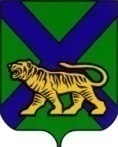 ТЕРРИТОРИАЛЬНАЯ ИЗБИРАТЕЛЬНАЯ КОМИССИЯ ПАРТИЗАНСКОГО РАЙОНАРЕШЕНИЕс. Владимиро-Александровское     
     
О кандидатурах для исключения из резерва составов участковых комиссий  Список кандидатур для исключения из резерва составов участковых комиссий                          № 11/5              На основании пункта 9 статьи 26, пункта 5.1 статьи 27 Федерального закона "Об основных гарантиях избирательных прав и права на участие в референдуме граждан Российской Федерации", подпункта г) пункта 25 Порядка формирования резерва составов участковых комиссий и назначения нового члена участковой комиссии из резерва составов участковых комиссий, утвержденного постановлением ЦИК России от 5 декабря 2012 года № 152/1137-6, территориальная избирательная комиссия Партизанского районаРЕШИЛА:          1. Предложить для исключения из резерва составов участковых комиссий  кандидатуры согласно прилагаемому списку.            2. Направить настоящее решение и список кандидатур для исключения из резерва составов участковых комиссий в Избирательную комиссию Приморского края.Председатель  комиссииЖ.А. ЗапорощенкоСекретарь     комиссииТ.И. Мамонова№ п/пФамилия, имя, отчество
Дата рожденияНаименование субъекта выдвиженияОчередность назначения, указанная политической партией(при наличии)№избирательного участка    1Агапитова Елена Павловна 28.09.1990Политическая партия ЛДПР - Либерально-демократическая партия России2324     2Медведская Елена Владимировна 25.12.1970 собрание избирателей по месту работы - ФГУ ИК-272323